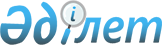 Техникалық және кәсіптік, орта білімнен кейінгі білімі бар мамандарды даярлаудың 2013-2014 оқу жылына арналған мемлекеттік білім беру тапсырысын бекіту туралы
					
			Күшін жойған
			
			
		
					Алматы облысы әкімдігінің 2014 жылғы 19 ақпандағы N 28 қаулысы. Алматы облысының Әділет департаментінде 2014 жылы 20 наурызда N 2628 болып тіркелді. Күші жойылды - Алматы облысы әкімдігінің 2014 жылғы 31 желтоқсандағы № 484 қаулысымен      Ескерту. Күші жойылды - Алматы облысы әкімдігінің 31.12.2014 № 484 қаулысымен. 

      РҚАО ескертпесі.

      Құжаттың мәтінінде түпнұсқаның пунктуациясы мен орфографиясы сақталған.



      Қазақстан Республикасының 2001 жылғы 23 қаңтардағы "Қазақстан Республикасындағы жергілікті мемлекеттік басқару және өзін-өзі басқару туралы" Заңының 27 бабына, Қазақстан Республикасының 2007 жылғы 27 шілдедегі "Білім туралы" Заңының 6 бабы 2 тармағының 8) тармақшасына сәйкес облыс әкімдігі ҚАУЛЫ ЕТЕДІ:



      1. Облыстық бюджет есебінен қаржыландыратын техникалық және кәсіптік, орта білімнен кейінгі білімі бар мамандарды даярлаудың 2013-2014 оқу жылына арналған мемлекеттік білім беру тапсырысы 1 қосымшаға сәйкес бекітілсін.



      2. "Жұмыспен қамту жол картасы – 2020" мемлекеттік бағдарламаның үшінші бағыты бойынша республикалық ағымдағы нысаналы трансферттер есебінен қаржыландыратын техникалық және кәсіптік, орта білімнен кейінгі білімі бар мамандарды даярлаудың 2013-2014 оқу жылына арналған мемлекеттік білім беру тапсырысы 2 қосымшаға сәйкес бекітілсін.



      3. 2013 жылғы 18 қаңтардағы "2013 жылға облыстық бюджеттерге, Астана және Алматы қалаларының бюджеттеріне техникалық және кәсіптік білім беру ұйымдарында мамандарды даярлауға арналған мемлекеттік білім беру тапсырысын ұлғайтуға берілетін ағымдағы нысаналы трансферттер жөніндегі нәтижелер туралы" N 3-085 Келісімнің 2.4.1 тармағына сәйкес республикалық ағымдағы нысаналы трансферттер есебінен қаржыландыратын техникалық және кәсіптік, орта білімнен кейінгі білімі бар мамандарды даярлаудың 2013-2014 оқу жылына арналған мемлекеттік білім беру тапсырысы 3 қосымшаға сәйкес бекітілсін.



      4. "Алматы облысының білім басқармасы" (Ж.Далабаев) және "Алматы облысының экономика және бюджеттік жоспарлау басқармасы" (Н.Сатыбалдина) мемлекеттік мекемелері техникалық және кәсіптік білім беру оқу орындарында мамандарды даярлаудың мемлекеттік білім беру. тапсырысын орналастыру мен 1, 2 және 3 қосымшаларға сәйкес қаржыландыруды қамтамасыз етсін.



      5. "Алматы облысының білім басқармасы" мемлекеттік мекемесі (Ж.Далабаев) техникалық және кәсіптік, орта білімнен кейінгі білім беретін оқу орындарында мамандарды даярлаудың 2013-2014 оқу жылына арналған мемлекеттік білім беру тапсырысының орындалуын қамтамасыз етсін.



      6. Облыс әкiмдiгiнiң 2012 жылғы 14 желтоқсандағы "Техникалық және кәсіптік, орта білімнен кейінгі білімі бар мамандарды даярлаудың 2012-2013 оқу жылына арналған мемлекеттік білім беру тапсырысын бекіту туралы" N 399 қаулысының күші жойылды деп танылсын (нормативтік құқықтық актілерінің мемлекеттік тіркеу Тізбесінде 2013 жылдың 24 қаңтардағы N 2286 тіркелген, 2013 жылдың 14 наурызда "Жетісу" газетінің N 32 және 2013 жылғы 14 наурызда "Огни Алатау" газетінің N 31 жарияланған).



      7. Осы қаулының орындалуын бақылау облыс әкімінің орынбасары Серік Мейірханұлы Мұқановқа жүктелсін.



      8. Осы қаулы әділет органдарында мемлекеттік тіркеуден өткен күннен бастап күшіне енеді және алғашқы ресми жарияланғаннан кейін күнтізбелік он күн өткен соң қолданысқа енгізіледі.      Алматы облысының әкімі                     А. Мұсаханов

Облыс әкімдігінің 2014 жылғы

19 ақпандағы "Техникалық және

кәсіптік, орта білімнен кейінгі

білімі бар мамандарды даярлаудың

2013-2014 оқу жылына арналған

мемлекеттік білім беру тапсырысын

бекіту туралы" N 28 қаулысына

1 қосымша 

Облыстық бюджет есебінен қаржыландыратын техникалық және

кәсіптік, орта білімнен кейінгі білімі бар мамандарды

даярлаудың 2013-2014 оқу жылына арналған мемлекеттік білім беру

тапсырысы

Облыс әкімдігінің 2014 жылғы

19 ақпандағы "Техникалық және

кәсіптік, орта білімнен кейінгі

білімі бар мамандарды даярлаудың

2013-2014 оқу жылына арналған

мемлекеттік білім беру тапсырысын

бекіту туралы" N 28 қаулысына

2 қосымша "

 Жұмыспен қамту жол картасы – 2020" мемлекеттік бағдарламаның

үшінші бағыты бойынша республикалық ағымдағы нысаналы

трансферттер есебінен қаржыландыратын техникалық және кәсіптік,

орта білімнен кейінгі білімі бар мамандарды даярлаудың

2013-2014 оқу жылына арналған мемлекеттік білім беру тапсырысы

Облыс әкімдігінің 2014 жылғы

19 ақпандағы "Техникалық және

кәсіптік, орта білімнен кейінгі

білімі бар мамандарды даярлаудың

2013-2014 оқу жылына арналған

мемлекеттік білім беру тапсырысын

бекіту туралы" N 28 қаулысына

3 қосымша 

2013 жылғы 18 қаңтардағы "2013 жылға облыстық бюджеттерге,

Астана және Алматы қалаларының бюджеттеріне техникалық және

кәсіптік білім беру ұйымдарында мамандарды даярлауға арналған

мемлекеттік білім беру тапсырысын ұлғайтуға берілетін ағымдағы

нысаналы трансферттер жөніндегі нәтижелер туралы" N 3-085

Келісімнің 2.4.1 тармағына сәйкес республикалық ағымдағы

нысаналы трансферттер есебінен қаржыландыратын техникалық және

кәсіптік, орта білімнен кейінгі білімі бар мамандарды

даярлаудың 2013-2014 оқу жылына арналған мемлекеттік білім беру

тапсырысы
					© 2012. Қазақстан Республикасы Әділет министрлігінің «Қазақстан Республикасының Заңнама және құқықтық ақпарат институты» ШЖҚ РМК
				N р/сОқу орындары, кодтар, кәсібі мен мамандықтарыОқушылар саныОқыту тіліОқыту мерзіміТалдықорған сервис және технология колледжіТалдықорған сервис және технология колледжіТалдықорған сервис және технология колледжіТалдықорған сервис және технология колледжіТалдықорған сервис және технология колледжі1.0502000 "Телекоммуникациялық құралдармен тұрмыстық техникаларды жөндеу және қызмет көрсету"25орысша2 жыл 10 ай2.0506000 "Шаштараз өнері және сәндік косметика"75орысша2 жыл 10 ай,

10 ай3.0508000 "Тамақтандыруды ұйымдастыру"75орысша2 жыл 10 ай,

10 ай4.1211000 "Тігін өндірісі және киімдерді моделдеу"25орысша2 жыл 10 ай5.1304000 "Есептеу техникасы және бағдарламалық қамтамасыздандыру"50қазақша – 25 орысша – 252 жыл 10 ай, 10 айБарлығы:250Қарасай ауданындағы кәсіптік оқудағы көпсалалы колледжіҚарасай ауданындағы кәсіптік оқудағы көпсалалы колледжіҚарасай ауданындағы кәсіптік оқудағы көпсалалы колледжіҚарасай ауданындағы кәсіптік оқудағы көпсалалы колледжіҚарасай ауданындағы кәсіптік оқудағы көпсалалы колледжі1.0508000 "Тамақтандыруды ұйымдастыру"25орысша2 жыл 10 ай2.1114000 "Пісіру ісі"50қазақша2 жыл 10 ай3.1401000 "Үйлер мен ғимараттарды салу және пайдалану"25орысша2 жыл 10 айБарлығы:100Талдықорған өнеркәсіптік индустрия және жаңа технологиялар колледжіТалдықорған өнеркәсіптік индустрия және жаңа технологиялар колледжіТалдықорған өнеркәсіптік индустрия және жаңа технологиялар колледжіТалдықорған өнеркәсіптік индустрия және жаңа технологиялар колледжіТалдықорған өнеркәсіптік индустрия және жаңа технологиялар колледжі1.1109000 "Токарлық іс және металл өңдеу"25орысша2 жыл 10 ай2.1114000 "Пісіру ісі"25қазақша2 жыл 10 ай3.1201000 "Автокөлікті жөндеу, пайдалану және техникалық қызмет көрсету"75қазақша – 25 орысша – 502 жыл 10 ай,

3 жыл 10 ай,

3 жыл 6 айБарлығы:125Талғар политехникалық колледжіТалғар политехникалық колледжіТалғар политехникалық колледжіТалғар политехникалық колледжіТалғар политехникалық колледжі1.0508000 "Тамақтандыруды ұйымдастыру"50қазақша – 25 орысша – 252 жыл 10 ай2.1114000 "Пісіру ісі"25орысша2 жыл 10 ай3.1201000 "Автокөлікті жөндеу, пайдалану және техникалық қызмет көрсету"25орысша2 жыл 10 ай4.1211000 "Тігін өндірісі және киімдерді моделдеу"25қазақша2 жыл 10 ай5.1304000 "Есептеу техникасы және бағдарламалық қамтамасыздандыру"25қазақша2 жыл 10 ай6.1504000 "Ферма шаруашылығы"25орысша2 жыл 10 айБарлығы:175Алакөл гуманитарлық-техникалық колледжіАлакөл гуманитарлық-техникалық колледжіАлакөл гуманитарлық-техникалық колледжіАлакөл гуманитарлық-техникалық колледжіАлакөл гуманитарлық-техникалық колледжі1.0508000 "Тамақтандыруды ұйымдастыру"25орысша2 жыл 10 ай2.1114000 "Пісіру ісі"25орысша2 жыл 10 ай3.1504000 "Ферма шаруашылығы"25қазақша2 жыл 10 айБарлығы:75Жамбыл атындағы Ұзынағаш кәсіптік колледжіЖамбыл атындағы Ұзынағаш кәсіптік колледжіЖамбыл атындағы Ұзынағаш кәсіптік колледжіЖамбыл атындағы Ұзынағаш кәсіптік колледжіЖамбыл атындағы Ұзынағаш кәсіптік колледжі1.0508000 "Тамақтандыруды ұйымдастыру"25қазақша2 жыл 10 ай2.1114000 "Пісіру ісі"25орысша2 жыл 10 ай3.1304000 "Есептеу техникасы және бағдарламалық қамтамасыздандыру"25қазақша2 жыл 10 ай4.1504000 "Ферма шаруашылығы"25қазақша 2 жыл 10 айБарлығы:100Шелек политехникалық колледжіШелек политехникалық колледжіШелек политехникалық колледжіШелек политехникалық колледжіШелек политехникалық колледжі1.0508000 "Тамақтандыруды ұйымдастыру"25орысша2 жыл 10 ай2.1114000 "Пісіру ісі"25орысша2 жыл 10 ай3.1201000 "Автокөлікті жөндеу, пайдалану және техникалық қызмет көрсету"25орысша 2 жыл 10 ай4.1304000 "Есептеу техникасы және бағдарламалық қамтамасыздандыру"25қазақша 2 жыл 10 ай5.1504000 "Ферма шаруашылығы"25қазақша2 жыл 10 айБарлығы:125Сарыжаз кәсіптік-техникалық колледжіСарыжаз кәсіптік-техникалық колледжіСарыжаз кәсіптік-техникалық колледжіСарыжаз кәсіптік-техникалық колледжіСарыжаз кәсіптік-техникалық колледжі1.1114000 "Пісіру ісі"25қазақша2 жыл 10 ай3.1304000 "Есептеу техникасы және бағдарламалық қамтамасыздандыру"25қазақша 10 ай3.1504000 "Ферма шаруашылығы"25қазақша2 жыл 10 айБарлығы:75Шонжы политехникалық колледжіШонжы политехникалық колледжіШонжы политехникалық колледжіШонжы политехникалық колледжіШонжы политехникалық колледжі1.1114000 "Пісіру ісі"25қазақша 2 жыл 10 ай2.1201000 "Автокөлікті жөндеу, пайдалану және техникалық қызмет көрсету"75қазақша – 25 орысша – 502 жыл 10 ай,

10 ай3.1304000 "Есептеу техникасы және бағдарламалық қамтамасыздандыру"50қазақша – 25 орысша – 252 жыл 10 ай4.1504000 "Ферма шаруашылығы"25қазақша2 жыл 10 айБарлығы:175Бақанас аграрлы-индустриалдық колледжіБақанас аграрлы-индустриалдық колледжіБақанас аграрлы-индустриалдық колледжіБақанас аграрлы-индустриалдық колледжіБақанас аграрлы-индустриалдық колледжі1.0508000 "Тамақтандыруды ұйымдастыру"25қазақша10 ай2.1201000 "Автокөлікті жөндеу, пайдалану және техникалық қызмет көрсету"25қазақша2 жыл 10 ай3.1304000 "Есептеу техникасы және бағдарламалық қамтамасыздандыру"25қазақша10 ай4.1504000 "Ферма шаруашылығы"25қазақша2 жыл 10 айБарлығы:100Санджар Жандосов атындағы Қаскелең кәсіптік-техникалық колледжіСанджар Жандосов атындағы Қаскелең кәсіптік-техникалық колледжіСанджар Жандосов атындағы Қаскелең кәсіптік-техникалық колледжіСанджар Жандосов атындағы Қаскелең кәсіптік-техникалық колледжіСанджар Жандосов атындағы Қаскелең кәсіптік-техникалық колледжі1.0508000 "Тамақтандыруды ұйымдастыру"50орысша 2 жыл 10 ай2.1114000 "Пісіру ісі"50қазақша – 25 орысша – 252 жыл 10 ай3.1201000 "Автокөлікті жөндеу, пайдалану және техникалық қызмет көрсету"25орысша2 жыл 10 ай4.1211000 "Тігін өндірісі және киімдерді моделдеу"25қазақша2 жыл 10 ай5.1304000 "Есептеу техникасы және бағдарламалық қамтамасыздандыру"50қазақша – 25 орысша – 252 жыл 10 айБарлығы:200Қапал кәсіптік-техникалық колледжіҚапал кәсіптік-техникалық колледжіҚапал кәсіптік-техникалық колледжіҚапал кәсіптік-техникалық колледжіҚапал кәсіптік-техникалық колледжі1.0508000 "Тамақтандыруды ұйымдастыру"50қазақша – 25 орысша – 252 жыл 10 ай,

10 ай2.1501000 "Ауыл шаруашылығы техникасына техникалық қызмет көрсету және жөндеу"25қазақша2 жыл 10 айБарлығы:75Алматы қаласындағы Алматы облысының қызмет көрсету және тамақтандыру

саласындағы инновациялық технологиялар колледжіАлматы қаласындағы Алматы облысының қызмет көрсету және тамақтандыру

саласындағы инновациялық технологиялар колледжіАлматы қаласындағы Алматы облысының қызмет көрсету және тамақтандыру

саласындағы инновациялық технологиялар колледжіАлматы қаласындағы Алматы облысының қызмет көрсету және тамақтандыру

саласындағы инновациялық технологиялар колледжіАлматы қаласындағы Алматы облысының қызмет көрсету және тамақтандыру

саласындағы инновациялық технологиялар колледжі1.0506000 "Шаштараз өнері және сәндік косметика"25қазақша2 жыл 10 ай2.0507000 "Қонақ үйі шаруашылығына қызмет көрсету және ұйымдастыру" 25орысша2 жыл 10 ай3.0508000 "Тамақтандыруды ұйымдастыру" 125қазақша – 75 орысша – 502 жыл 10 ай4.1114000 "Пісіру ісі"25қазақша2 жыл 10 ай5.1211000 "Тігін өндірісі және киімдерді моделдеу" 25қазақша2 жыл 10 айБарлығы:225Сарқан политехникалық колледжіСарқан политехникалық колледжіСарқан политехникалық колледжіСарқан политехникалық колледжіСарқан политехникалық колледжі1.1114000 "Пісіру ісі"25орысша1 жыл 10 ай2.1201000 "Автокөлікті жөндеу, пайдалану және техникалық қызмет көрсету"25қазақша2 жыл 10 ай3.1211000 "Тігін өндірісі және киімдерді моделдеу"25орысша2 жыл 10 ай4.1304000 "Есептеу техникасы және бағдарламалық қамтамасыздандыру"25орысша10 ай5.1504000 "Ферма шаруашылығы"25орысша2 жыл 10 айБарлығы:125Тоқжайлау политехникалық колледжіТоқжайлау политехникалық колледжіТоқжайлау политехникалық колледжіТоқжайлау политехникалық колледжіТоқжайлау политехникалық колледжі2.1304000 "Есептеу техникасы және бағдарламалық қамтамасыздандыру"25орысша10 ай3.1504000 "Ферма шаруашылығы"50қазақша – 25 орысша – 252 жыл 10 ай,

10 айБарлығы:75Бастөбе сервистік-техникалық колледжіБастөбе сервистік-техникалық колледжіБастөбе сервистік-техникалық колледжіБастөбе сервистік-техникалық колледжіБастөбе сервистік-техникалық колледжі1.0508000 "Тамақтандыруды ұйымдастыру"25орысша2 жыл 10 ай2.1201000 "Автокөлікті жөндеу, пайдалану және техникалық қызмет көрсету"25орысша10 ай3.1401000 "Үйлер мен ғимараттарды салу және пайдалану" 25орысша2 жыл 10 ай4.1501000 "Ауыл шаруашылығы техникасына техникалық қызмет көрсету және жөндеу"25қазақша2 жыл 10 ай5.1504000 "Ферма шаруашылығы"25орысша2 жыл 10 айВсего:125Текелі кәсіптік колледжіТекелі кәсіптік колледжіТекелі кәсіптік колледжіТекелі кәсіптік колледжіТекелі кәсіптік колледжі1.0507000 "Қонақ үйі шаруашылығына қызмет көрсету және ұйымдастыру"25орысша2 жыл 10 ай2.0910000 "Электрлік және электромеханикалық жабдықтар"25орысша2 жыл 10 ай3.1114000 "Пісіру ісі"25қазақша2 жыл 10 ай4.1304000 "Есептеу техникасы және бағдарламалық қамтамасыздандыру"50қазақша – 25 орысша – 252 жыл 10 айБарлығы:125Жаркент көпсалалы колледжіЖаркент көпсалалы колледжіЖаркент көпсалалы колледжіЖаркент көпсалалы колледжіЖаркент көпсалалы колледжі1.0508000 "Тамақтандыруды ұйымдастыру"25қазақша2 жыл 10 ай2.1114000 "Пісіру ісі"50қазақша 2 жыл 10 ай3.1201000 "Автокөлікті жөндеу, пайдалану және техникалық қызмет көрсету"25орысша2 жыл 10 ай4.1304000 "Есептеу техникасы және бағдарламалық қамтамасыздандыру"25қазақша 2 жыл 10 айБарлығы:125Талдықорған гуманитарлық-техникалық колледжіТалдықорған гуманитарлық-техникалық колледжіТалдықорған гуманитарлық-техникалық колледжіТалдықорған гуманитарлық-техникалық колледжіТалдықорған гуманитарлық-техникалық колледжі1.0416000 "Cәулет"25қазақша2 жыл 10 ай2.1304000 "Есептеу техникасы және бағдарламалық қамтамасыздандыру"50қазақша2 жыл 10 ай,10 ай3.1401000 "Үйлер мен ғимараттарды салу және пайдалану"25қазақша2 жыл 10 ай4.1414000 "Жиһаз өндірісі"25қазақша2 жыл 10 айБарлығы:125Қапшағай көпсалалық колледжіҚапшағай көпсалалық колледжіҚапшағай көпсалалық колледжіҚапшағай көпсалалық колледжіҚапшағай көпсалалық колледжі1.0508000 "Тамақтандыруды ұйымдастыру"50орысша2 жыл 10 ай2.1114000 "Пісіру ісі"25қазақша2 жыл 10 ай3.1201000 "Автокөлікті жөндеу, пайдалану және техникалық қызмет көрсету"25орысша2 жыл 10 ай4.1211000 "Тігін өндірісі және киімдерді моделдеу"25орысша2 жыл 10 ай5.1304000 "Есептеу техникасы және бағдарламалық қамтамасыздандыру"25қазақша 2 жыл 10 айБарлығы:150Ақсу политехникалық колледжіАқсу политехникалық колледжіАқсу политехникалық колледжіАқсу политехникалық колледжіАқсу политехникалық колледжі1.1114000 "Пісіру ісі"25қазақша2 жыл 10 ай2.1201000 "Автокөлікті жөндеу, пайдалану және техникалық қызмет көрсету"25орысша10 ай3.1211000 "Тігін өндірісі және киімдерді моделдеу"25қазақша2 жыл 10 ай4.1304000 "Есептеу техникасы және бағдарламалық қамтамасыздандыру"50қазақша 2 жыл 10 ай,

10 айБарлығы:125Көксу политехникалық колледжіКөксу политехникалық колледжіКөксу политехникалық колледжіКөксу политехникалық колледжіКөксу политехникалық колледжі1.0508000 "Тамақтандыруды ұйымдастыру"25орысша2 жыл 10 ай2.1114000 "Пісіру ісі"25орысша2 жыл 10 ай3.1504000 "Ферма шаруашылығы"25қазақша2 жыл 10 айБарлығы:75Көлсай кәсіптік-техникалық колледжіКөлсай кәсіптік-техникалық колледжіКөлсай кәсіптік-техникалық колледжіКөлсай кәсіптік-техникалық колледжіКөлсай кәсіптік-техникалық колледжі1.1114000 "Пісіру ісі"25қазақша10 ай2.1504000 "Ферма шаруашылығы"25қазақша2 жыл 10 айБарлығы:50Алматы экономикалық колледжiАлматы экономикалық колледжiАлматы экономикалық колледжiАлматы экономикалық колледжiАлматы экономикалық колледжi1.0516000 "Қаржы"50қазақша2 жыл 10 ай,

1 жыл 10 ай2.0518000 "Есеп және аудит" 75қазақша – 50 орысша – 252 жыл 10 ай3.1219000 "Нан пісіру, макарон және кондитерлік өндіріс"25қазақша3 жыл 6 ай4.1223000 "Сыра, алкогольсіз және спиртті ішімдіктер өндірісі"25қазақша3 жыл 6 ай5.1305000 "Ақпараттық жүйелер" 25қазақша2 жыл 10 айБарлығы:200Жаркент гуманитарлық-техникалық колледжiЖаркент гуманитарлық-техникалық колледжiЖаркент гуманитарлық-техникалық колледжiЖаркент гуманитарлық-техникалық колледжiЖаркент гуманитарлық-техникалық колледжi1.0103000 "Дене тәрбиесі және спорт"25қазақша3 жыл 10 ай2.0105000 "Бастауыш білім беру"75қазақша – 50 ұйғырша –253 жыл 10 ай3.0107000 "Технология"25қазақша 3 жыл 10 ай4.0111000 "Негізгі орта білім беру"50қазақша3 жыл 10 ай5.0507000 "Қонақ үйі шаруашылығына қызмет көрсету және ұйымдастыру"25қазақша 3 жыл 10 ай6.0511000 "Туризм"25қазақша2 жыл 6 ай7.0512000 "Аудармашы ісі" 25орысша2 жыл 10 ай8.1305000 "Ақпараттық жүйелер"25қазақша2 жыл 10 айБарлығы:275Есiк гуманитарлық-экономикалық колледжiЕсiк гуманитарлық-экономикалық колледжiЕсiк гуманитарлық-экономикалық колледжiЕсiк гуманитарлық-экономикалық колледжiЕсiк гуманитарлық-экономикалық колледжi1.0101000 "Мектепке дейінгі білім беру және тәрбиелеу"25қазақша3 жыл 10 ай2.0103000 "Дене тәрбиесі және спорт"25қазақша3 жыл 10 ай3.0105000 "Бастауыш білім беру"100қазақша – 75 орысша – 253 жыл 10 ай,

2 жыл 10 ай4.0106000 "Бейнелеу өнері және сызу"25қазақша3 жыл 10 ай5.0108000 "Музыкалық білім беру"25қазақша3 жыл 10 ай6.0111000 "Негізгі орта білім беру"25қазақша3 жыл 10 ай7.0507000 "Қонақ үйі шаруашылығына қызмет көрсету және ұйымдастыру"25қазақша 2 жыл 6 ай8.0512000 "Аудармашы ісі" 25қазақша2 жыл 10 ай9.0518000 "Есеп және аудит" 25қазақша2 жыл 10 айБарлығы:300Қаскелең мәдениет колледжiҚаскелең мәдениет колледжiҚаскелең мәдениет колледжiҚаскелең мәдениет колледжiҚаскелең мәдениет колледжi1.0401000 "Кiтапхана iсi"25қазақша1 жыл 10 ай2.0403000 "Әлеуметтік-мәдени қызмет және халықтық көркем өнер шығармашылығы" 25қазақша2 жыл 10 айБарлығы:50Көксу ауылшаруашылық колледжiКөксу ауылшаруашылық колледжiКөксу ауылшаруашылық колледжiКөксу ауылшаруашылық колледжiКөксу ауылшаруашылық колледжi1.0518000 "Есеп және аудит" 25қазақша2 жыл 10 ай2.1201000 "Автокөлікті жөндеу, пайдалану және техникалық қызмет көрсету"25орысша 3 жыл 10 ай3.1304000 "Есептеу техникасы және бағдарламалық қамтамасыздандыру" 50қазақша –25 орысша – 253 жыл 10 ай4.1502000 "Агрономия"25қазақша3 жыл 6 айБарлығы:125Сарқан гуманитарлық колледжiСарқан гуманитарлық колледжiСарқан гуманитарлық колледжiСарқан гуманитарлық колледжiСарқан гуманитарлық колледжi1.0105000 "Бастауыш білім беру"25қазақша3 жыл 10 ай2.0403000 "Әлеуметтiк-мәдени қызмет және халықтық көркемөнер шығармашылығы"50қазақша 3 жыл 10 ай,

2 жыл 10 ай3.0516000 "Қаржы" 25орысша1 жыл 10 айБарлығы:100Талғар агробизнес және менеджмент колледжiТалғар агробизнес және менеджмент колледжiТалғар агробизнес және менеджмент колледжiТалғар агробизнес және менеджмент колледжiТалғар агробизнес және менеджмент колледжi1.0518000 "Есеп және аудит" 25қазақша 2 жыл 10 ай2.0902000 "Электрмен қамтамасыз ету" 50қазақша –25 орысша – 25 3 жыл 10 ай3.1201000 "Автокөлікті жөндеу, пайдалану және техникалық қызмет көрсету"25қазақша3 жыл 10 ай4.1226000 "Тамақтандыру өндірісі тағамдарын технологиясы және оны ұйымдастыру"25қазақша3 жыл 6 ай5.1513000 "Агрономия"25қазақша3 жыл 6 ай6.1510000 "Ауылшаруашылығын механикаландыру"25қазақша3 жыл 6 ай7.1511000 "Жерге орналастыру"25қазақша3 жыл 6 айБарлығы:200Қ.Байсеитов атындағы Талдықорған саз колледжiҚ.Байсеитов атындағы Талдықорған саз колледжiҚ.Байсеитов атындағы Талдықорған саз колледжiҚ.Байсеитов атындағы Талдықорған саз колледжiҚ.Байсеитов атындағы Талдықорған саз колледжi1.0404000 "Аспаптық-орындау және музыкалық өнер эстрадасы"13қазақша – 10 орысша –33 жыл 10 ай2.0405000 "Хор дирижеры"8қазақша – 7 орысша – 13 жыл 10 ай3.0407000 "Ән салу"4қазақша2 жыл 10 айБарлығы:25Талдықорған политехникалық колледжiТалдықорған политехникалық колледжiТалдықорған политехникалық колледжiТалдықорған политехникалық колледжiТалдықорған политехникалық колледжi1.0104000 "Кәсiптiк білім беру" 50қазақша 3 жыл 10 ай2.1304000 "Есептеу техникасы және бағдарламалық қамтамасыздандыру" 100қазақша – 50 орысша – 503 жыл 10 ай,

2 жыл 10 ай3.1306000 "Радиоэлектроника және байланыс" 50қазақша –25 орысша – 253 жыл 6 айБарлығы:200Талдықорған агро-техникалық колледжiТалдықорған агро-техникалық колледжiТалдықорған агро-техникалық колледжiТалдықорған агро-техникалық колледжiТалдықорған агро-техникалық колледжi1.0516000 "Қаржы" 25қазақша2 жыл 10 ай2.0518000 "Есеп және аудит" 25қазақша2 жыл 10 ай3.1219000 "Нан пісіру өндірісі, макарон өндірісі және кондитер өндірісі"25қазақша3 жыл 6 ай4.1224000 "Сүт өнiмдерiн өндіру"25қазақша2 жыл 10 ай5.1305000 "Ақпараттық жүйелер" 25қазақша 2 жыл 10 ай6.1306000 "Радиоэлектроника және байланыс"50қазақша –25 орысша – 253 жыл 10 ай7.1513000 "Ветеринария"25қазақша3 жыл 10 айБарлығы:200Талдықорған заң колледжіТалдықорған заң колледжіТалдықорған заң колледжіТалдықорған заң колледжіТалдықорған заң колледжі1.0201000 "Құқықтану"25қазақша2 жыл 10 айБарлығы:25Үшқоңыр су шаруашылығы колледжiҮшқоңыр су шаруашылығы колледжiҮшқоңыр су шаруашылығы колледжiҮшқоңыр су шаруашылығы колледжiҮшқоңыр су шаруашылығы колледжi1.1407000 "Гидротехникалық құрылыс"25қазақша3 жыл 10 ай2.1509000 "Экология және табиғатты қорғау қызметі" 25орысша3 жыл 6 ай3.1511000 "Жерге орналастыру"25орысша3 жыл 6 айБарлығы:75Адамның үйлесімді дамуының "Өзін-өзі тану" гуманитарлық колледжіАдамның үйлесімді дамуының "Өзін-өзі тану" гуманитарлық колледжіАдамның үйлесімді дамуының "Өзін-өзі тану" гуманитарлық колледжіАдамның үйлесімді дамуының "Өзін-өзі тану" гуманитарлық колледжіАдамның үйлесімді дамуының "Өзін-өзі тану" гуманитарлық колледжі1.0105000 "Бастауыш білім беру"25қазақша2 жыл 10 айБарлығы:25Облыс бойынша, жиынтығы:4700N р/сОқу орындары, кодтар, кәсібі мен мамандықтары Оқушылар саныОқыту тіліОқыту мерзіміТалдықорған сервис және технология колледжіТалдықорған сервис және технология колледжіТалдықорған сервис және технология колледжіТалдықорған сервис және технология колледжіТалдықорған сервис және технология колледжі1.0506000 "Шаштараз өнері және сәндік косметика"15орысша10 ай2.0508000 "Тамақтандыруды ұйымдастыру"3орысша10 айБарлығы:18Талдықорған өнеркәсіптік индустрия және жаңа технологиялар колледжіТалдықорған өнеркәсіптік индустрия және жаңа технологиялар колледжіТалдықорған өнеркәсіптік индустрия және жаңа технологиялар колледжіТалдықорған өнеркәсіптік индустрия және жаңа технологиялар колледжіТалдықорған өнеркәсіптік индустрия және жаңа технологиялар колледжі1.1013000 "Механоөңдеу, өлшеуіш- бақылау приборлары және машина жасау автоматикасы"10орысша10 айБарлығы:10Талдықорған гуманитарлық-техникалық колледжіТалдықорған гуманитарлық-техникалық колледжіТалдықорған гуманитарлық-техникалық колледжіТалдықорған гуманитарлық-техникалық колледжіТалдықорған гуманитарлық-техникалық колледжі1.0901000 "Электростанциялардың электрожабдықтары, кіші станциялар және желілер"17казақша10 ай2.1401000 "Үйлер мен ғимараттарды салу және пайдалану"2қазақша10 ай3.1403000 "Ішкі санитарлық-техникалық құрылғылар мен вентиляция және инженерлік желіні монтаждау және пайдалану"5қазақша10 айБарлығы:24Алакөл гуманитарлық-техникалық колледжіАлакөл гуманитарлық-техникалық колледжіАлакөл гуманитарлық-техникалық колледжіАлакөл гуманитарлық-техникалық колледжіАлакөл гуманитарлық-техникалық колледжі1.0508000 "Тамақтандыруды ұйымдастыру"6орысша10 айБарлығы:6Жамбыл атындағы Ұзынағаш кәсіптік колледжіЖамбыл атындағы Ұзынағаш кәсіптік колледжіЖамбыл атындағы Ұзынағаш кәсіптік колледжіЖамбыл атындағы Ұзынағаш кәсіптік колледжіЖамбыл атындағы Ұзынағаш кәсіптік колледжі1.1504000 "Ферма шаруашылығы"5орысша10 айБарлығы5Алматы қаласындағы Алматы облысының қызмет көрсету және тамақтандыру

саласындағы инновациялық технологиялар колледжіАлматы қаласындағы Алматы облысының қызмет көрсету және тамақтандыру

саласындағы инновациялық технологиялар колледжіАлматы қаласындағы Алматы облысының қызмет көрсету және тамақтандыру

саласындағы инновациялық технологиялар колледжіАлматы қаласындағы Алматы облысының қызмет көрсету және тамақтандыру

саласындағы инновациялық технологиялар колледжіАлматы қаласындағы Алматы облысының қызмет көрсету және тамақтандыру

саласындағы инновациялық технологиялар колледжі1.0506000 "Шаштараз өнері және сәндік косметика"31қазақша10 ай2.0508000 "Тамақтандыруды ұйымдастыру"10қазақша10 ай3.1211000 "Тігін өндірісі және киімдерді моделдеу"33қазақша10 ай4.1114000 "Пісіру ісі"5қазақша10 айБарлығы:79Талдықорған агро-техникалық колледжіТалдықорған агро-техникалық колледжіТалдықорған агро-техникалық колледжіТалдықорған агро-техникалық колледжіТалдықорған агро-техникалық колледжі1.1513000 "Ветеринария"52қазақша10 айБарлығы:52Қапшағай көпсалалық колледжіҚапшағай көпсалалық колледжіҚапшағай көпсалалық колледжіҚапшағай көпсалалық колледжіҚапшағай көпсалалық колледжі1.0508000 "Тамақтандыруды ұйымдастыру"10орысша10 айБарлығы:10Санджар Жандосов атындағы Қаскелең кәсіптік-техникалық колледжіСанджар Жандосов атындағы Қаскелең кәсіптік-техникалық колледжіСанджар Жандосов атындағы Қаскелең кәсіптік-техникалық колледжіСанджар Жандосов атындағы Қаскелең кәсіптік-техникалық колледжіСанджар Жандосов атындағы Қаскелең кәсіптік-техникалық колледжі1.1201000 "Автокөлікті жөндеу, пайдалану және техникалық қызмет көрсету"8орысша10 ай2.1504000 "Ферма шаруашылығы"15орысша10 айБарлығы:23Бастөбе сервистік-техникалық колледжіБастөбе сервистік-техникалық колледжіБастөбе сервистік-техникалық колледжіБастөбе сервистік-техникалық колледжіБастөбе сервистік-техникалық колледжі1.0508000 "Тамақтандыруды ұйымдастыру"10орысша10 айБарлығы:10Жаркент көпсалалы колледжіЖаркент көпсалалы колледжіЖаркент көпсалалы колледжіЖаркент көпсалалы колледжіЖаркент көпсалалы колледжі1.0508000 "Тамақтандыруды ұйымдастыру"5қазақша10 айБарлығы:5Сарқан политехникалық колледжіСарқан политехникалық колледжіСарқан политехникалық колледжіСарқан политехникалық колледжіСарқан политехникалық колледжі1.1504000 "Ферма шаруашылығы"10орысша10 айБарлығы:10Ақсу политехникалық колледжіАқсу политехникалық колледжіАқсу политехникалық колледжіАқсу политехникалық колледжіАқсу политехникалық колледжі1.0508000 "Тамақтандыруды ұйымдастыру"5орысша10 айБарлығы5Іле ауданындағы "Прогресс" политехникалық колледжіІле ауданындағы "Прогресс" политехникалық колледжіІле ауданындағы "Прогресс" политехникалық колледжіІле ауданындағы "Прогресс" политехникалық колледжіІле ауданындағы "Прогресс" политехникалық колледжі1.1201000 "Автокөлікті жөндеу, пайдалану және техникалық қызмет көрсету"28орысша10 ай2.1304000 "Есептеу техникасы және бағдарламалық қамтамасыздандыру"15орысша10 айБарлығы:43Облыс бойынша жиынтығы:300N р/сОқу орындары, кодтар, кәсібі мен мамандықтары Оқушылар саныОқыту тіліОқыту мерзіміТалдықорған өнеркәсіптік индустрия және жаңа технологиялар колледжіТалдықорған өнеркәсіптік индустрия және жаңа технологиялар колледжіТалдықорған өнеркәсіптік индустрия және жаңа технологиялар колледжіТалдықорған өнеркәсіптік индустрия және жаңа технологиялар колледжіТалдықорған өнеркәсіптік индустрия және жаңа технологиялар колледжі1.1013000 "Механоөңдеу, өлшеуіш-бақылау приборлары және машина жасау автоматикасы"25қазақша3 жыл 10 ай 2.1114000 "Пісіру ісі"25орысша2 жыл 10 ай 2.1401000 "Үйлер мен ғимараттарды салу және пайдалану"25қазақша2 жыл 10 ай3.1405000 "Газ жабдықтау жүйесі мен жабдықтарды монтаждау және пайдалану"25орысша3 жыл 10 ай4.1414000 "Жиһаз өндірісі"25қазақша3 жыл 6 айБарлығы:125Талғар политехникалық колледжіТалғар политехникалық колледжіТалғар политехникалық колледжіТалғар политехникалық колледжіТалғар политехникалық колледжі1.1304000 "Есептеу техникасы және бағдарламалық қамтамасыздандыру"25қазақша2 жыл 10 айБарлығы:25Алматы экономикалық колледжiАлматы экономикалық колледжiАлматы экономикалық колледжiАлматы экономикалық колледжiАлматы экономикалық колледжi1.1305000 "Ақпараттық жүйелер"25қазақша1 жыл 10 айБарлығы:25Көксу ауылшаруашылық колледжiКөксу ауылшаруашылық колледжiКөксу ауылшаруашылық колледжiКөксу ауылшаруашылық колледжiКөксу ауылшаруашылық колледжi1.0902000 "Электрмен қамтамасыз ету"25орысша3 жыл 10 ай4.1502000 "Агрономия"25қазақша2 жыл 6 айБарлығы:50Талғар агробизнес және менеджмент колледжiТалғар агробизнес және менеджмент колледжiТалғар агробизнес және менеджмент колледжiТалғар агробизнес және менеджмент колледжiТалғар агробизнес және менеджмент колледжi1.0902000 "Электрмен қамтамасыз ету"25орысша2 жыл 10 ай2.1201000 "Автокөлікті пайдалану, жөндеу және техникалық қызмет көрсету"25қазақша2 жыл 10 ай3.1510000 "Ауылшаруашылығын механикаландыру"25қазақша2 жыл 6 айБарлығы:75Талдықорған политехникалық колледжiТалдықорған политехникалық колледжiТалдықорған политехникалық колледжiТалдықорған политехникалық колледжiТалдықорған политехникалық колледжi1.0911000 "Электрлік және электромеханикалық құралдарды жөндеу, пайдалану және техникалық қызмет көрсету"25орысша3 жыл 10 ай2.1401000 "Үйлер мен ғимараттарды салу және пайдалану"25қазақша3 жыл 10 ай3.1306000 "Радиоэлектроника және байланыс" 75қазақша –50 орысша – 252 жыл 6 айБарлығы:125Талдықорған агро-техникалық колледжiТалдықорған агро-техникалық колледжiТалдықорған агро-техникалық колледжiТалдықорған агро-техникалық колледжiТалдықорған агро-техникалық колледжi1.1305000 "Ақпараттық жүйелер"25қазақша 2 жыл 10 ай2.1306000 "Радиоэлектроника және байланыс" 25қазақша 1 жыл 10 ай3.1513000 "Ветеринария"50қазақша2 жыл 10 ай 1 жыл 10 ай4.1514000 "Экология және табиғат ресурстарын тиімді пайдалану"25қазақша2 жыл 10 айБарлығы:125Облыс бойынша, жиынтығы:550